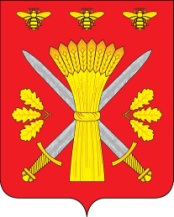 РОССИЙСКАЯ ФЕДЕРАЦИЯОРЛОВСКАЯ ОБЛАСТЬТРОСНЯНСКИЙ РАЙОННЫЙ СОВЕТ НАРОДНЫХ ДЕПУТАТОВРЕШЕНИЕ11 февраля 2021 г.                                                                           №298О безвозмездном принятии в муниципальную собственность Троснянского района объектов культурного наследияВ соответствии с Федеральным законом от 06.10.2003 г. № 131         «Об общих принципах организации местного самоуправления в Российской Федерации», решением Троснянского районного Совета народных депутатов от 07.06.2012 г. № 134 «Об утверждении Положения о порядке владения, пользования и распоряжения муниципальной собственностью Троснянского района», постановлением Троснянского районного Совета народных депутатов от 20.01.2003 г. № 81 «О создании казны Троснянского района», решением Троснянского сельского Совета народных депутатов от    22.10.2020 г. № 189 «О безвозмездной передаче муниципального имущества из муниципальной казны Троснянского сельского поселения в муниципальную казну Троснянского района», решением Малахово – Слободского сельского Совета народных депутатов от 17.11.2020 г. № 298 «О безвозмездной передаче памятников культурного наследия в муниципальную собственность Троснянского района», постановлением администрации Жерновецкого сельского поселения от 04.02.2021 г. № 6 «О передачи объекта культурного наследия в муниципальную казну Троснянского района», решением Пенновского сельского Совета народных депутатов от 28.01.2021 г. № 223 «О передаче из муниципальной казны Пенновского сельского поселения Троснянского района в муниципальную казну Троснянского района объекта культурного наследия», решением Муравльского сельского Совета народных депутатов от 09.02.2021 № 163 «О передаче из муниципальной казны Муравльского сельского поселения Троснянского района в муниципальную казну Троснянского района объектов культурного наследия», Троснянский районный Совет народных депутатов РЕШИЛ:1.Принять безвозмездно в муниципальную казну Троснянского района Орловской области объекты культурного наследия согласно приложению 1. 2.Передать отделу культуры и архивного дела администрации Троснянского района Орловской области на праве оперативного управления объекты культурного наследия согласно приложению 2.3.Отделу по управлению муниципальным имуществом осуществить необходимые действия по приемке - передаче недвижимого имущества в соответствии с действующим законодательством и занести соответствующие сведения в специальный раздел Реестра муниципальной собственности Троснянского района Орловской области. 4.Настоящее решение вступает в силу со дня его обнародования.Председатель районного                     Глава районаСовета народных депутатов                            В.И. Миронов                                                      А.И. НасоновПриложение 1 к решению Троснянского                                                      районного Совета народных депутатов                                                      от _____________________ года № ____ПЕРЕЧЕНЬобъектов культурного наследия безвозмездно принимаемых в муниципальную казну Троснянского района Орловской областиПриложение 2 к решению Троснянского                                                      районного Совета народных депутатов                                                      от _____________________ года № ____ПЕРЕЧЕНЬобъектов культурного наследия, передаваемых из муниципальной казны Троснянского района Орловской области на праве оперативного управления отделу культуры и архивного дела администрации Троснянского района Орловской области№ п/пНаименование воинского захороненияАдресИнвентарный или кадастровый номер (в случае постановки на государственный кадастровый учет)Год постройкиПлощадь, кв.м.Балансовая/Остаточная стоимость, руб.Троснянское сельское поселениеТроснянское сельское поселениеТроснянское сельское поселениеТроснянское сельское поселениеТроснянское сельское поселениеТроснянское сельское поселениеТроснянское сельское поселение1.Братская могилаОрловская область, Троснянский район, Троснянское с/п,          с. Тросна, ул. Московская (около ДК)54:254:002:011261910196799,01221937/9749302.Братская могила (павших 126 советских воинов)Орловская область, Троснянский район, Троснянское с/п,          с. Тросна, ул. Лебедева (около здания полиции)54:254:002:011261920194335,20/03.Братская могила борцов за Советскую властьОрловская область, Троснянский район,    с. Тросна, ул. Свободы196410,613900/04.Поклонный крест (мемориал «Памяти Советским воинам 211 стрелковой дивизии, поклонный крест «Сим Победивши»)Орловская область, Троснянский район, Троснянское с/п,          д. Новые Турьи54:254:002:011261950194318,90/05.Братская могила советских воинов, павших в боях с фашистскими захватчикамиОрловская область, Троснянский район, Троснянское с/п,          д. Разновилье57:08:0580101:2219430,30/06.Памятный знакОрловская область, Троснянский район, Троснянское с/п,          д. Гранкино57:08:0460101:203194318,10/07.Памятный мемориал «Морякам 1–ой Отдельной лыжно-стрелковой бригады»Орловская область, Троснянский район, Троснянское с/п,          д. Ильино-Нагорное19439,90/08.Воинское захоронениеОрловская область, Троснянский район, Троснянское с/п,          д. Ладаревские Выселки54:254:002:011261960196511,80/09.Воинское захоронениеОрловская область, Троснянский район, Троснянское с/п,          д. Ладаревские Выселки54:254:002:0112619701965540/010.Братская могилаОрловская область, Троснянский район, Троснянское с/п,          д. Хитровка54:254:002:01126194019636,00/011.Памятный знакОрловская область, Троснянский район, Троснянское с/п,          д. Сомово57:08:0320101:17819433,90/012.Братская могилаОрловская область, Троснянский район, Троснянское с/п,          д. Козловка54:254:002:011261930196863,90/013.Земельный участокОрловская область, Троснянский район, Троснянское с/п, территория СПК «Октябрь»57:08:0030101:10161280000/014.Памятник Раичу С.Е.Орловская область, Троснянский район, Троснянское с/п,          с. Тросна, ул. Ленина (на территории общеобразовательной школы)201349998/0Малахово-Слободское сельское поселениеМалахово-Слободское сельское поселениеМалахово-Слободское сельское поселениеМалахово-Слободское сельское поселениеМалахово-Слободское сельское поселениеМалахово-Слободское сельское поселениеМалахово-Слободское сельское поселение15.Братская могила Советских воиновОрловская область, Троснянский район,               д. Ветренка (на кладбище)-19430/016.Братская могила Советских воиновОрловская область, Троснянский район,                д. Свапские Дворы(в центре)-19430/017.Братская могила Советских воиновОрловская область, Троснянский район,       с. Старые Турьи (в центре)-19430/018.Братская могила советских воиновОрловская область, Троснянский район,    с. Старые Турьи (в центре кладбища)-19430/019.Братская могила советских воиновОрловская область, Троснянский район,    с. Старые Турьи (сев. окраина кладбища)-1943 0/0Воронецкое сельское поселениеВоронецкое сельское поселениеВоронецкое сельское поселениеВоронецкое сельское поселениеВоронецкое сельское поселениеВоронецкое сельское поселениеВоронецкое сельское поселение20.Братская могила советских воиновОрловская область, Троснянский район,    д. Воронец (около здания ДК)-1943 г.0/021.Братская могила советских воиновОрловская область, Троснянский район,    д. Каменец-1943 г.0/0Жерновецкое сельское поселениеЖерновецкое сельское поселениеЖерновецкое сельское поселениеЖерновецкое сельское поселениеЖерновецкое сельское поселениеЖерновецкое сельское поселениеЖерновецкое сельское поселение22.Братская могила советских воиновОрловская область, Троснянский район,    д. Нижнее Муханово (около здания администрации) -1959 г.13009/0Ломовецкое сельское поселениеЛомовецкое сельское поселениеЛомовецкое сельское поселениеЛомовецкое сельское поселениеЛомовецкое сельское поселениеЛомовецкое сельское поселениеЛомовецкое сельское поселение23.Братская могила советских воинов Орловская область, Троснянский район,    с. Ломовец (около здания ДК) 57:08:0070101:3701943 г.260/024.Братская могила советских воинов (захоронен Губарь А.Г.)Орловская область, Троснянский район,    с. Чернь (около здания ДК)  57:08:0120101:1291943 г.810/0Муравльское сельское поселение Муравльское сельское поселение Муравльское сельское поселение Муравльское сельское поселение Муравльское сельское поселение Муравльское сельское поселение Муравльское сельское поселение 25.Братская могила советских воиновОрловская область, Троснянский район,    с. Муравль (в центре)57:08:0880101:3351943 г.5,811508/026.Могила советского воинаОрловская область, Троснянский район,    д. Турейка -1943 г.0/027.Могила воина-интернационалиста Рыжкова С.В.Орловская область, Троснянский район,    с. Муравль (на кладбище) -1983 г.0/028.Мемориал 280-й стрелковой дивизииОрловская область, Троснянский район,    с. Муравль (Муравльский поворот)-1943 г.0/0Никольское сельское поселениеНикольское сельское поселениеНикольское сельское поселениеНикольское сельское поселениеНикольское сельское поселениеНикольское сельское поселениеНикольское сельское поселение29.Братская могила советских воиновОрловская область, Троснянский район, пос. Бобрик (в центре) 57:08:0950101:221943 г.3,50/030.Братская могила советских воиновОрловская область, Троснянский район,    с. Гнилец (около здания ДК) 57:08:0910101:4631943 г.17,90/031.Братская могила советских воиновОрловская область, Троснянский район,    с. Гнилец (около здания школы) 57:08:0910101:4641943 г.4,80/032.Могила рядового Янчук С.Н.Орловская область, Троснянский район,    с. Гнилец (на кладбище) 57:08:0910101:4621979 г.21,20/033.Братская могила советских воиновОрловская область, Троснянский район,    с. Никольское (в центре)57:08:0990101:6271943 г.200/034.Братская могила советских воиновОрловская область, Троснянский район,    д. Соборовка57:08:0960101:671943280/0Пенновское сельское поселениеПенновское сельское поселениеПенновское сельское поселениеПенновское сельское поселениеПенновское сельское поселениеПенновское сельское поселениеПенновское сельское поселение35.Братская могила советских воиновОрловская область, Троснянский район,    с. Рождественское (около здания администрации) 57:08:0560101:1001943 г.25265/036.Братская могила советских воиновОрловская область, Троснянский район,    с. Студенок (в центре) 57:08:0710101:401943 г.1,70/0№ п/пНаименование воинского захороненияАдресИнвентарный или кадастровый номер (в случае постановки на государственный кадастровый учет)Год постройкиПлощадь, кв.м.Балансовая/Остаточная стоимость, руб.Троснянское сельское поселениеТроснянское сельское поселениеТроснянское сельское поселениеТроснянское сельское поселениеТроснянское сельское поселениеТроснянское сельское поселениеТроснянское сельское поселение1.Братская могилаОрловская область, Троснянский район, Троснянское с/п,          с. Тросна, ул. Московская (около ДК)54:254:002:011261910196799,01221937/9749302.Братская могила (павших 126 советских воинов)Орловская область, Троснянский район, Троснянское с/п,          с. Тросна, ул. Лебедева (около здания полиции)54:254:002:011261920194335,20/03.Братская могила борцов за Советскую властьОрловская область, Троснянский район,    с. Тросна, ул. Свободы196410,613900/04.Поклонный крест (мемориал «Памяти Советским воинам 211 стрелковой дивизии, поклонный крест «Сим Победивши»)Орловская область, Троснянский район, Троснянское с/п,          д. Новые Турьи54:254:002:011261950194318,90/05.Братская могила советских воинов, павших в боях с фашистскими захватчикамиОрловская область, Троснянский район, Троснянское с/п,          д. Разновилье57:08:0580101:2219430,30/06.Памятный знакОрловская область, Троснянский район, Троснянское с/п,          д. Гранкино57:08:0460101:203194318,10/07.Памятный мемориал «Морякам 1–ой Отдельной лыжно-стрелковой бригады»Орловская область, Троснянский район, Троснянское с/п,          д. Ильино-Нагорное19439,90/08.Воинское захоронениеОрловская область, Троснянский район, Троснянское с/п,          д. Ладаревские Выселки54:254:002:011261960196511,80/09.Воинское захоронениеОрловская область, Троснянский район, Троснянское с/п,          д. Ладаревские Выселки54:254:002:0112619701965540/010.Братская могилаОрловская область, Троснянский район, Троснянское с/п,          д. Хитровка54:254:002:01126194019636,00/011.Памятный знакОрловская область, Троснянский район, Троснянское с/п,          д. Сомово57:08:0320101:17819433,90/012.Братская могилаОрловская область, Троснянский район, Троснянское с/п,          д. Козловка54:254:002:011261930196863,90/013.Земельный участокОрловская область, Троснянский район, Троснянское с/п, территория СПК «Октябрь»57:08:0030101:10161280000/014.Памятник Раичу С.Е.Орловская область, Троснянский район, Троснянское с/п,          с. Тросна, ул. Ленина (на территории общеобразовательной школы)201349998/0Малахово-Слободское сельское поселениеМалахово-Слободское сельское поселениеМалахово-Слободское сельское поселениеМалахово-Слободское сельское поселениеМалахово-Слободское сельское поселениеМалахово-Слободское сельское поселениеМалахово-Слободское сельское поселение15.Братская могила Советских воиновОрловская область, Троснянский район,               д. Ветренка (на кладбище)-19430/016.Братская могила Советских воиновОрловская область, Троснянский район,                д. Свапские Дворы(в центре)-19430/017.Братская могила Советских воиновОрловская область, Троснянский район,       с. Старые Турьи (в центре)-19430/018.Братская могила советских воиновОрловская область, Троснянский район,    с. Старые Турьи (в центре кладбища)-19430/019.Братская могила советских воиновОрловская область, Троснянский район,    с. Старые Турьи (сев. окраина кладбища)-1943 0/0Воронецкое сельское поселениеВоронецкое сельское поселениеВоронецкое сельское поселениеВоронецкое сельское поселениеВоронецкое сельское поселениеВоронецкое сельское поселениеВоронецкое сельское поселение20.Братская могила советских воиновОрловская область, Троснянский район,    д. Воронец (около здания ДК)-1943 г.0/021.Братская могила советских воиновОрловская область, Троснянский район,    д. Каменец-1943 г.0/0Жерновецкое сельское поселениеЖерновецкое сельское поселениеЖерновецкое сельское поселениеЖерновецкое сельское поселениеЖерновецкое сельское поселениеЖерновецкое сельское поселениеЖерновецкое сельское поселение22.Братская могила советских воиновОрловская область, Троснянский район,    д. Нижнее Муханово (около здания администрации) -1959 г.13009/0Ломовецкое сельское поселениеЛомовецкое сельское поселениеЛомовецкое сельское поселениеЛомовецкое сельское поселениеЛомовецкое сельское поселениеЛомовецкое сельское поселениеЛомовецкое сельское поселение23.Братская могила советских воинов Орловская область, Троснянский район,    с. Ломовец (около здания ДК) 57:08:0070101:3701943 г.260/024.Братская могила советских воинов (захоронен Губарь А.Г.)Орловская область, Троснянский район,    с. Чернь (около здания ДК)  57:08:0120101:1291943 г.810/0Муравльское сельское поселение Муравльское сельское поселение Муравльское сельское поселение Муравльское сельское поселение Муравльское сельское поселение Муравльское сельское поселение Муравльское сельское поселение 25.Братская могила советских воиновОрловская область, Троснянский район,    с. Муравль (в центре)57:08:0880101:3351943 г.5,811508/026.Могила советского воинаОрловская область, Троснянский район,    д. Турейка -1943 г.0/027.Могила воина-интернационалиста Рыжкова С.В.Орловская область, Троснянский район,    с. Муравль (на кладбище) -1983 г.0/028.Мемориал 280-й стрелковой дивизииОрловская область, Троснянский район,    с. Муравль (Муравльский поворот)-1943 г.0/0Никольское сельское поселениеНикольское сельское поселениеНикольское сельское поселениеНикольское сельское поселениеНикольское сельское поселениеНикольское сельское поселениеНикольское сельское поселение29.Братская могила советских воиновОрловская область, Троснянский район, пос. Бобрик (в центре) 57:08:0950101:221943 г.3,50/030.Братская могила советских воиновОрловская область, Троснянский район,    с. Гнилец (около здания ДК) 57:08:0910101:4631943 г.17,90/031.Братская могила советских воиновОрловская область, Троснянский район,    с. Гнилец (около здания школы) 57:08:0910101:4641943 г.4,80/032.Могила рядового Янчук С.Н.Орловская область, Троснянский район,    с. Гнилец (на кладбище) 57:08:0910101:4621979 г.21,20/033.Братская могила советских воиновОрловская область, Троснянский район,    с. Никольское (в центре)57:08:0990101:6271943 г.200/034.Братская могила советских воиновОрловская область, Троснянский район,    д. Соборовка57:08:0960101:671943280/0Пенновское сельское поселениеПенновское сельское поселениеПенновское сельское поселениеПенновское сельское поселениеПенновское сельское поселениеПенновское сельское поселениеПенновское сельское поселение35.Братская могила советских воиновОрловская область, Троснянский район,    с. Рождественское (около здания администрации) 57:08:0560101:1001943 г.25265/036.Братская могила советских воиновОрловская область, Троснянский район,    с. Студенок (в центре) 57:08:0710101:401943 г.1,70/0